Valovi i svjetlost1. Valovi prenose _________________________ .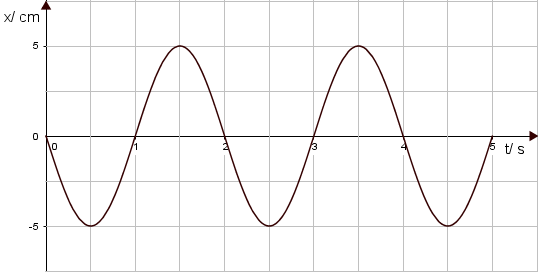 2. Na slici naznači :	brijegovedolovevalnu duljinu	amplituduVal na slici je ......................................... val.3.   a) Val na slici je ...................................................................... val.			     longitudinalni / transvezralni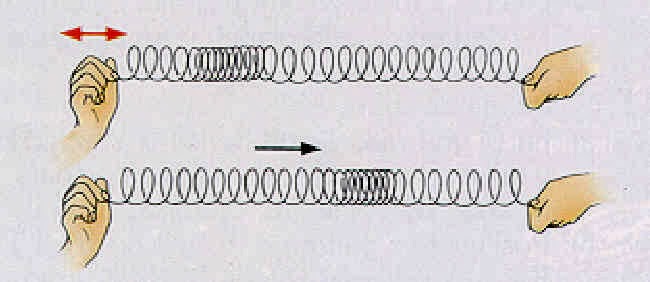  b)	Crna strelica pokazuje ................................................................................................... ,           	a crvena ................................................................................................................. .5. 	Koji val ima 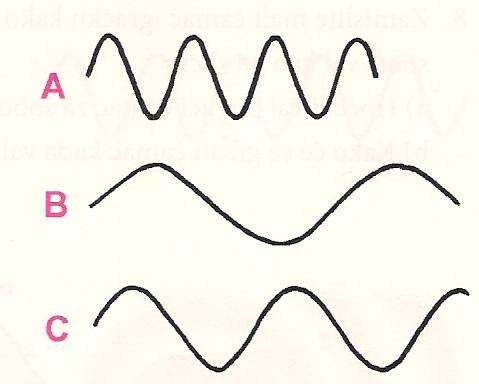 	a)najveću frekvenciju				b) najveću valnu duljinu6. 	Na crtežima označi valnu zraku i valnu duljinu vala i napiši kakvi su to valovi.7.	Razvrstajte tijela prema tome jesu li primarni ili sekundarni izvori svjetlosti:	Sunce, Mjesec, ogledalo, svijeća	primarni	 ..........................................sekundarni 	...........................................8.	Spojite pojmove s njihovim značenjem:	primarni izvor svjetlosti			svako prozirno tijelo kojim se širi svjetlost	sekundarni izvor svjetlosti		vrlo uzak svjetlosni snop	optičko sredstvo				nastaje zbog prvocrtnog širenja	sjena						tamno tijelo koje reflektira svjetlost	svjetlosna zraka				tijela koja svijetle sama od sebe9.	Zrcalo je ............................... površina koja ................................. svjetlost.10.	Svjetlosna zraka upada na ravno zrcalo.	Koliki je upadni kut?Koliki je kut odbijanja?                                                               35°Nacrtajte odbijenu svjetlosnu zraku.Koliki je kut između upadne i odbijenezrake svjetlosti na slici?	11.	Navedena zakrivljena zrcala razvrstajte prema tome je li riječ o udubljenom ili 	izbočenom zrcalu:	satelitska antena, zrcalo u prometu, zubarsko zrcalo, retrovizor	udubljeno zrcalo 	........................................................................................................	izbočeno zrcalo ...........................................................................................................12.	Kad na udubljeno zrcalo padne paralelni snop svjetlosnih zraka sve odbijene zrake 	prolaze kroz ................................................................................. .